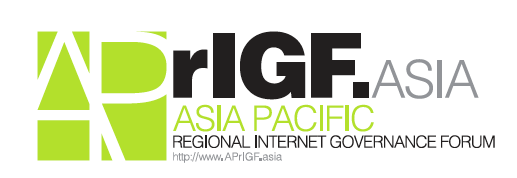 APrIGF Multi-Stakeholder Steering Group (MSG) Meeting24 Oct 2013 (Thu)18:00 – 19:00 (UTC+8) Room Office 1, Nusa Dua Convention Centre, BaliAttendees(17):Paul Wilson, APNIC  (Technical)Pablo Hinojosa, APNIC  (Technical)Jia-Rong Low, ICANN  (Technical)Izumi Aizu, IHNS, Japan  (Civil Society)Rajnesh Singh, ISOC  (Civil Society)Cheryl Langdon Orr, ISOC AU, Australia  (Civil Society)Gunela Astbrink, AuIGF, Australia  (Civil Society)Masanobu Katoh, Japan  (Private Sector)Younjung Park, KIGA, South Korea  (Civil Society)Shreedeep Rayamajhi, ISOC Nepal  (Civil Society)Hiro Hotta, JPRS, Japan  (Private Sector)Maemura Akinori, JPNIC, Japan  (Technical)Edmon Chung, DotAsia Organisation  (Technical)Hong Xue, Beijing Normal University, China  (Academia)Shahzad Ahmad, Bytes for All, Pakistan  (Civil Society)Byoungil-Oh, Jinbonet, South Korea  (Civil Society)Kilnam Chon, KAIST, South Korea  (Technical)APrIGF Secretariat:Yannis Li, DotAsia OrganisationLocal Host of 2014:Rajesh Chharia, ISPAI, India (Private Sector)Neeraj Sonker, ISPAI, India (Private Sector)Dr. Govind, NIXI, India (Government)R.B. Marataham, NIXI, India (Private Sector)Agenda:Election of 2nd Vice ChairPlanning for APrIGF Hyderabad 2014Selection Process for 2015 Local HostA.O.BProceedings:1. Election of 2nd Vice Chair Candidate nominated from the mailing list: 
Mr. Shahzad Ahmad, Bytes for All, Pakistan (Civil Society)With the number of candidates equal to the vacant seat, Shahzad was elected to be the 2nd Vice Chair of the MSG unanimously. The term will be effective immediately until 1 year from now.2. Planning for APrIGF Hyderabad 2014The future APrIGFs are targeted to be organized at least 1 month ahead from the global IGFCurrent target dates: 1st week of August in 2014 4-Day Conference from Sat to Tue Day 0 will be the pre-event. Suggested topics: national initiatives Rajesh to check the venue NCC of Hyderabad and any clash with other major events at the target datesAction: A placeholder of the brief info about APrIGF 2014 should be posted on the main websiteAction: Rajesh to propose a theme & program to the mailing list as a starting point for discussionGovernment participationDr. Govind will be responsible for outreaching to other government representativesYJ suggested to try reaching out to other inter-governmental organizations as well in addition to the ICANN GAC membersIzumi suggested to invite non Asia Pacific Region government representatives as wellIt is suggested to promote remote participation among the government representatives as well due to the funding issuePrivate Sector ParticipationThe participation from private sector is relatively lower than other stakeholder groupsIt is raised that there are many big IT companies with offices in India which the local host shall reach out to.Remote ParticipationIt is suggested that remote moderators shall be allocated for each session 3. Selection Process for 2015 HostThere is an intent of making the selection process of 2015 local host and the result announcement earlier than APrIGF 2014 with the below considerations:Providing longer preparation time for the future hostsEngaging the future host in the upcoming meetingAllowing newbies to bid for local hostTarget Announcement: APRICOT Bangkok Feb 2014 or Singapore ICANN Mar 2014
*WSIS deadline is 19th Feb which has to be avoidedThe RFP need to be revised and improved based on the experience from Seoul. The secretariat and KISA will work on the improvement and send to the mailing list for comment and to be discussed in the next meeting.
4. Recap & Reflections of IGF BaliInter-regional DiscussionEdmon reported that it is valuable to get together during the IGFs among the regional/national initiatives but there were in total 3 sessions of it, which was a bit too much since they were becoming repetitive in the content. Cheryl agreed and also suggested that a collaborative space is needed to make sure the AP voices is heard. She also raised that the survey shall be distribute even earlierIt is generally positive to remain inter-regional dialogues at pre-events of IGFIt is suggested that Labels /Tag of interests might be used for sessions with the recent development of IGF being organized based on languagues/culture & country such as Persian IGFs.
4. A.O.B  There is a consensus on changing weekly MSG meetings back to monthly meetings
Asia Pacific Hub of ICANNJia-rong will share with the mailing list on a few slides that they have put together with the Matrix of activitiesFurther discussion will be held in ICANN Buenos AiresSome activities is expected to be held in APRICOT BangkokThe next meeting is scheduled to be on 29th Nov (Fri) 04:00-05:00am (UTC).